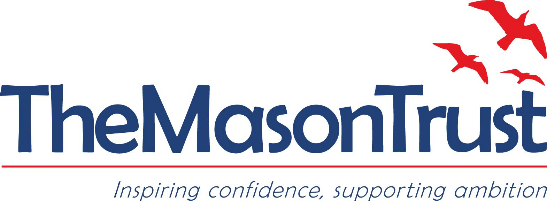 This grant is designed to help you overcome an immediate financial barrier for which you have not been able to obtain assistance from elsewhere. Your application should reflect this.*Once completed, this form needs to be sent as an email attachment to info@themasontrust.org
We will aim to respond to your application with a decision within 2 working daysIf successful, where possible we will  pay grants directly to your provider or supplier.  Reimbursements are possible in some cases where your application has been accepted and you have had to pay for something immediately afterwards. You can’t put in an application for money already spent.Applications to this fund are currently limited to three successful awards per individual and new applications cannot be made within six months of receiving a successful award.Applicant DetailsDate of Birth (DOB)NameEmailAddressPhone numberDo you have a support worker that is currently helping you?Do you have a support worker that is currently helping you?Support worker name and contact number (if applicable)Support worker name and contact number (if applicable)What do you need funding for?What do you need funding for?How much do you need from us?How much do you need from us?Is this part or full payment?Is this part or full payment?When do you need the funding by?When do you need the funding by?Where else have you tried for funding? (Please indicate whether you have been successful / received anything)*Where else have you tried for funding? (Please indicate whether you have been successful / received anything)*What difference will this funding make to you?*What difference will this funding make to you?*